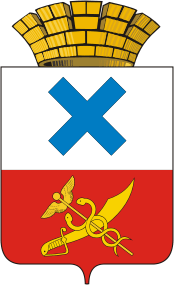 ПОСТАНОВЛЕНИЕглавы Муниципального образованиягород Ирбитот  26 февраля 2018 года № 32- ПГг. Ирбит	О внесении изменения в постановление главы Муниципального образования город Ирбит от 20 марта 2008 года №403 «О создании межведомственной комиссии по профилактике правонарушений на территории Муниципального образования город Ирбит»В целях обеспечения деятельности межведомственной комиссии по профилактике правонарушений на территории Муниципального образования город Ирбит, созданной постановлением главы Муниципального образования город Ирбит от 20 марта 2008 года №403 «О создании межведомственной комиссии по профилактике правонарушений на территории Муниципального образования город Ирбит», руководствуясь Уставом Муниципального образования город ИрбитПОСТАНОВЛЯЮ: Внести изменения в постановление главы Муниципального образования город Ирбит от 20 марта 2008 года №403 «О создании межведомственной комиссии по профилактике правонарушений на территории Муниципального образования город Ирбит», изложив состав межведомственной комиссии по профилактике правонарушений на территории Муниципального образования город Ирбит в новой редакции (прилагается).Считать утратившим силу постановление главы Муниципального образования город Ирбит от 14 августа 2017 года №148 «О внесении изменений в состав межведомственной комиссии по профилактике правонарушений в Муниципальном образовании город Ирбит». Контроль за исполнением настоящего постановления оставляю за собой.Глава Муниципальногообразования город Ирбит 							Г.А. Агафонов Приложениек постановлению главы Муниципального образования город Ирбитот  26 февраля 2018 года № 32- ПГСОСТАВмежведомственной комиссии по профилактике правонарушений на территории Муниципального образования город ИрбитАгафонов Геннадий Анатольевич, глава Муниципального образования город Ирбит - председатель комиссии;Юдин Николай Вениаминович, первый заместитель главы администрации Муниципального образования город Ирбит - заместитель председателя комиссии;Большакова Светлана Аркадьевна, ведущий специалист в отделе организационной работы и документообеспечения администрации Муниципального образования город Ирбит - секретарь комиссии.Члены комиссии:Боровикова Наталья Александровна, врио начальника филиала по Ирбитскому району Федерального казённого учреждения «Уголовно-исполнительная инспекция» Государственного Федерального управления службы исполнения наказания России по Свердловской области (по согласованию);Зырянов Сергей Владимирович, депутат Думы Муниципального образования город Ирбит (по согласованию);Коробейникова Наталья Витальевна, начальник Управления культуры, физической культуры и спорта Муниципального образования город Ирбит;Куприянчик Алла Николаевна, директор Государственного казённого учреждения службы занятости населения Свердловской области «Ирбитский Центр занятости» (по согласованию);Леонтьева Татьяна Вячеславовна, председатель Территориальной комиссии в городе Ирбите по делам несовершеннолетних и защите их прав (по согласованию);Лисенков Виктор Юрьевич, заведующий организационным методическим отделом государственного бюджетного учреждения здравоохранения Свердловской области «Ирбитская центральная городская больница» (по согласованию);Лыжина Юлия Николаевна, начальник Управления образованием Муниципального образования город Ирбит;Палтусова Людмила Анатольевна, начальник Территориального отраслевого исполнительного органа государственной власти Свердловской области Управления социальной политики Министерства социальной политики Свердловской области по городу Ирбиту и Ирбитскому району (по согласованию);Тетюцких Дмитрий Григорьевич, исполняющий полномочия директора муниципального автономного учреждения Муниципального образования город Ирбит «Редакция телерадиовещания «Ирбитский вестник»Уралова Светлана Валерьевна, председатель Общественного совета при межмуниципальном отделе Министерства внутренних дел Российской Федерации «Ирбитский» (по согласованию);Чесноков Владимир Александрович, заместитель начальника Межмуниципального отдела Министерства внутренних дел Российской Федерации «Ирбитский» (по согласованию);Юрьев Сергей Николаевич, директор муниципального казённого учреждения Муниципального образования город Ирбит «Центр развития культуры, спорта и молодёжной политики».